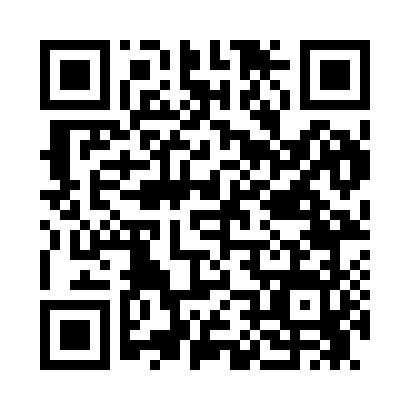 Prayer times for Bucknum, Wyoming, USAWed 1 May 2024 - Fri 31 May 2024High Latitude Method: Angle Based RulePrayer Calculation Method: Islamic Society of North AmericaAsar Calculation Method: ShafiPrayer times provided by https://www.salahtimes.comDateDayFajrSunriseDhuhrAsrMaghribIsha1Wed4:305:591:044:588:089:382Thu4:285:581:034:588:099:403Fri4:265:571:034:598:119:424Sat4:245:551:034:598:129:435Sun4:225:541:034:598:139:456Mon4:215:531:035:008:149:467Tue4:195:521:035:008:159:488Wed4:175:501:035:008:169:499Thu4:165:491:035:018:179:5110Fri4:145:481:035:018:189:5311Sat4:125:471:035:018:199:5412Sun4:115:461:035:028:219:5613Mon4:095:451:035:028:229:5714Tue4:085:441:035:028:239:5915Wed4:065:431:035:038:2410:0016Thu4:055:421:035:038:2510:0217Fri4:035:411:035:038:2610:0318Sat4:025:401:035:048:2710:0519Sun4:005:391:035:048:2810:0620Mon3:595:381:035:048:2910:0821Tue3:585:371:035:058:3010:0922Wed3:565:361:035:058:3110:1123Thu3:555:351:035:058:3210:1224Fri3:545:351:035:068:3310:1425Sat3:535:341:045:068:3410:1526Sun3:525:331:045:068:3510:1627Mon3:515:331:045:078:3510:1828Tue3:505:321:045:078:3610:1929Wed3:495:311:045:078:3710:2030Thu3:485:311:045:088:3810:2131Fri3:475:301:045:088:3910:23